Publicado en  el 08/08/2016 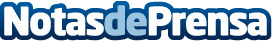 Ranking de los hoteles más conocidos de España en 2016La curiosa lista sobre los mejores hoteles de España para esta temporada estival, extraída de Trivago, han sido publicados por VuelaViajes.comDatos de contacto:Nota de prensa publicada en: https://www.notasdeprensa.es/ranking-de-los-hoteles-mas-conocidos-de-espana_1 Categorias: Nacional Viaje Turismo http://www.notasdeprensa.es